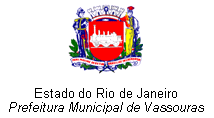 Resultado das Notas da Prova Objetiva dos Candidatos Aprovados.Cargo: Médico Clínica Médica- Atuação Exclusiva USFFELIPE SOARES FREIREPresidente da Comissão do Processo Seletivo SimplificadoCláudia Fernandes Lavinas do CantoSecretária Municipal de AdministraçãoVassouras, 21 de junho de 2016.InscriçãoCandidatoConhecimentos Básicos de Saúde PúblicaConhecimentos EspecíficosNota Objetiva001Daniele da Rosa Francisco204060002Milton Sant’Ana de Freitas Filho304070